                                                                             THE GEMFILE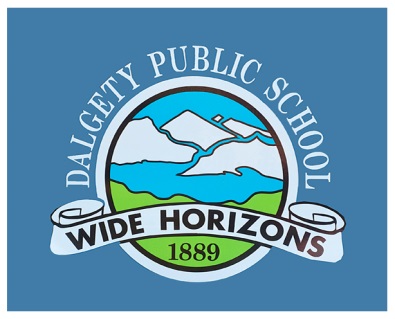           Newsletter of         Dalgety Public School                             Cooma St Dalgety NSW 2628	           Phone:  6456 5031 Fax:  64565141          Mobile: 0447 843 963                                  email:  dalgety-p.school@det.nsw.edu.au	                                                  Principal:  Marg Hayes                   Term 3, Week 6                    Thursday 24th August 2017 Principals MessageThanks to all the parents who were able to drive students to the Science Show in Berridale last week. The students laughed a lot and learnt a little about various scientific principles from Dr Graham of ANU as part of science week activities organized by Monaro Library; hopefully your child/ren haven’t wanted to try some of the more dangerous experiments at home. There is currently a competition for students to design their own experiment and either draw pictures or write about it. Entries close at Monaro Library on?????? September.Cross Country SkiingNext week are our two cross country ski days on Tuesday 29th August and Friday 1st September. CWA Nepal PresentationsThis year the CWA is studying the country of Nepal in the Himalayas. All students are currently researching a different aspect (Year 3-6)/ animal (K-Yr2) of Nepal. The older students will make Powerpoint slideshow and the younger students a written report. They will present their work to the CWA on Monday 11th September at 10am. Parents and friends are most welcome to attend. After the presentations there will be a morning tea which parents are welcome to join us for. The CWA will provide some treats for morning tea.HomeworkPlease keep helping your child with their spelling and reading homework to complement what they are learning in the classroom. All students have daily reading; Year 3-6 children are welcome to read books of their choice and K-Year 2 children have books at an appropriate level for their expertise.  Yr 1-6 children have daily spelling and K-Yr 2 children have word lists to learn. Becoming fluent in reading & writing the common words assists your child in progressing with their reading & writing. Thanks for signing your child’s homework each night.Snowsports ProgramAll students are making excellent progress in their skiing and snowboarding skills. Thank you to the parents who have been driving children, without you the program wouldn’t be possible at such a reasonable cost. If your child isn’t coming it would be greatly appreciated if you could let us know!!!!  If you know beforehand please inform us at school; if it’s a decision on the actual day please leave a message (text/voice) on the school mobile 0447 843 963.If we know 48hours before we maybe able to avoid paying for tickets for that day and therefore saving the P & C a lot of money. If you are driving please ensure the school has up-to-date copies of your registration, insurance and licence.Tell Them From Me SurveysThis term the Year 4-6 students, parents and teachers are invited to complete an online survey regarding the school. All results are anonymous and school staff do not see any individual’s responses just the collation of all respondents. If you DO NOT want your Year 4-6 child completing the survey please let Marg know. More information regarding the parent survey will be advertised in an upcoming newsletter. It’s a great opportunity for you to anonymously provide feedback on what’s going well and where we can improve. Live Life Well @ SchoolOur school is participating in the Live Life Well @ School program that is run between the NSW Department of Education and NSW Ministry of Health.The joint initiative aims to get more students active and focuses on encouraging and educating students in healthy eating habits. In a recent survey it was discovered thatAbout 3 in 5 children eat the recommended amount of fruit dailyAbout 1 in 20 children eat the recommended serves of vegetables each dayAbout 1 in 25 children drink 1 cup or less of water dailyHalf of the children surveyed eat an unhealthy snack every day.At the end of this newsletter you will find an information sheet from Healthy Kids about the benefits of switching off the screen and getting active.NAPLAN online During week 9 of this term Year 3 & 5 students will be participating in the online NAPLAN tests in preparation to see if our computer system can handle the testing. These tests will NOT be marked and will completed as just another activity in our daily schedule. Woolworths Earn and Learn stickers
Our school is participating in the Woolworths Earn and Learn promotion. If you are shopping at any Woolworths store please collect your stickers and stick them on the sticker sheet. A Sticker Sheet is attached to this newsletter for you.  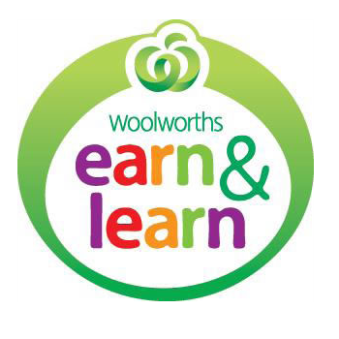 If you require more sheets please see Jan at school.Please encourage your family and friends to donate any spare stickers to you as the more stickers we have the more items we will be able to order for the school. If you have any questions please see Jan at school.ASSEMBLY PHOTOS FROM MONDAY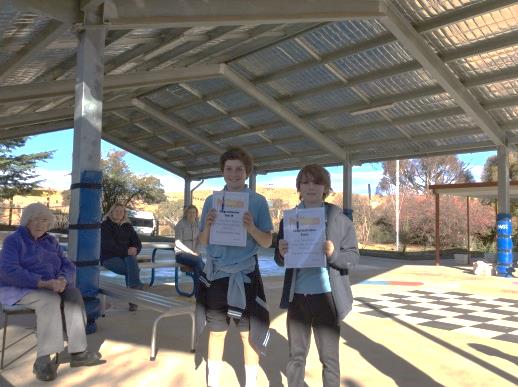 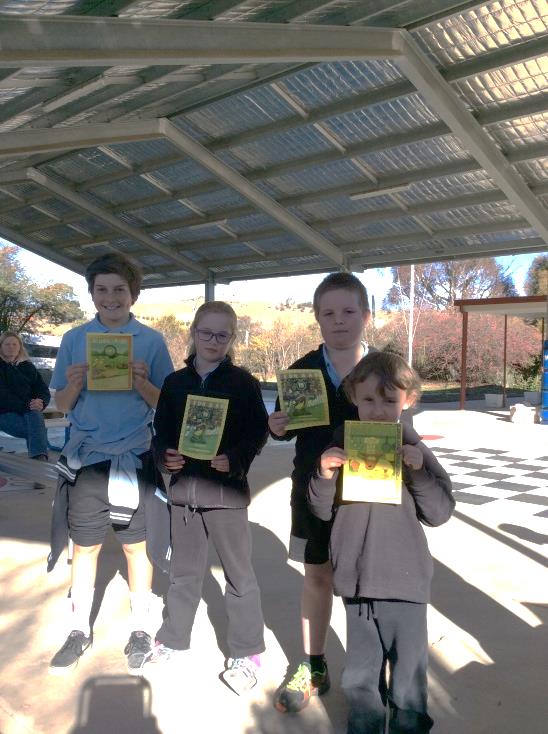 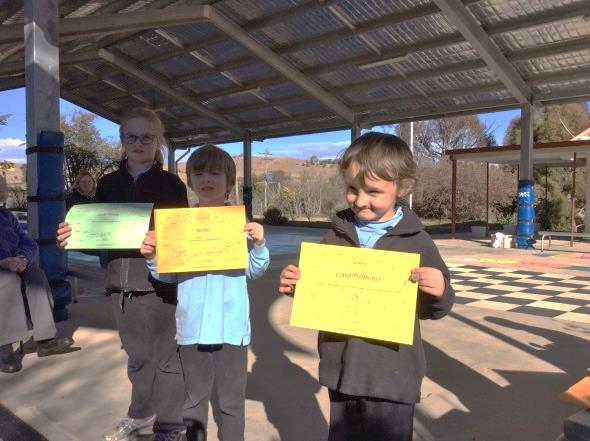 Transport for cross country ski days at PerisherTransport for cross country ski days at PerisherChristie Glasson 6456 6714Tom G, Max + Harry? AnniRoss family 6456 5158Kale, Abbie,  Tom MackenzieClareDarcy, IzzyEny ???Anni ???JoTara, Jack, JaneMelanieJonah, Eli Wood familyJenna, Rob, Emily, OscarTransport for Thredbo Snowsports ProgramTransport for Thredbo Snowsports ProgramChristie Glasson 6456 6714Tom G, Max + Harry (18th Aug)Ross family 6456 5158Kale, Abbie,  Tom MackenzieClareDarcy, IzzyEnyAnniJoTara, Jack, JaneMelanieJonah, Eli Wood familyJenna, Rob, Emily, OscarDates to RememberDates to RememberWednesday 16th AugScience Show Berridale 2pmFriday 18th AugustLast day of  Downhill Skiing/boarding at ThredboTues 29th AugXC skiing at PerisherFri 1st September XC skiing at PerisherMon 11th September 10AMCWA Nepal presentationsWed 20th SeptemberSmall schools fun day at Adaminaby PS